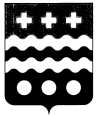 ДУМА МОЛОКОВСКОГО МУНИЦИПАЛЬНОГО ОКРУГАТВЕРСКОЙ ОБЛАСТИР Е Ш Е Н И Епгт МолоковоВ соответствии со статьей 36 Федерального закона от 06.10.2003 № 131-ФЗ «Об общих принципах организации местного самоуправления в Российской Федерации», законом Тверской области от 05.04.2021 № 20-ЗО   «О преобразовании муниципальных образований, входящих в состав территории муниципального образования Тверской области Молоковский муниципальный район, путем объединения поселений и создании вновь образованного муниципального образования с наделением его статусом муниципального округа и внесении изменений в отдельные законы Тверской области», на основании решения конкурсной комиссии по отбору кандидатур на должность Главы Молоковского муниципального округа от 20.12.2021    № 7 «О представлении Думе Молоковского муниципального округа зарегистрированных кандидатов для избрания на должность Главы Молоковского муниципального округа Тверской области», Дума Молоковского муниципального округа РЕШИЛА:1. Избрать Главой Молоковского муниципального округа Ефименко Андрея Павловича.2. Настоящее решение вступает в силу со дня его принятия, подлежит официальному опубликованию в газете «Молоковский край» и размещению на официальном сайте Администрации Молоковского района в сети Интернет.Председатель ДумыМолоковского муниципального округа                                            Л.А. Бойцова 20.12.2021                                 № 35Об избрании Главы Молоковского муниципального округа